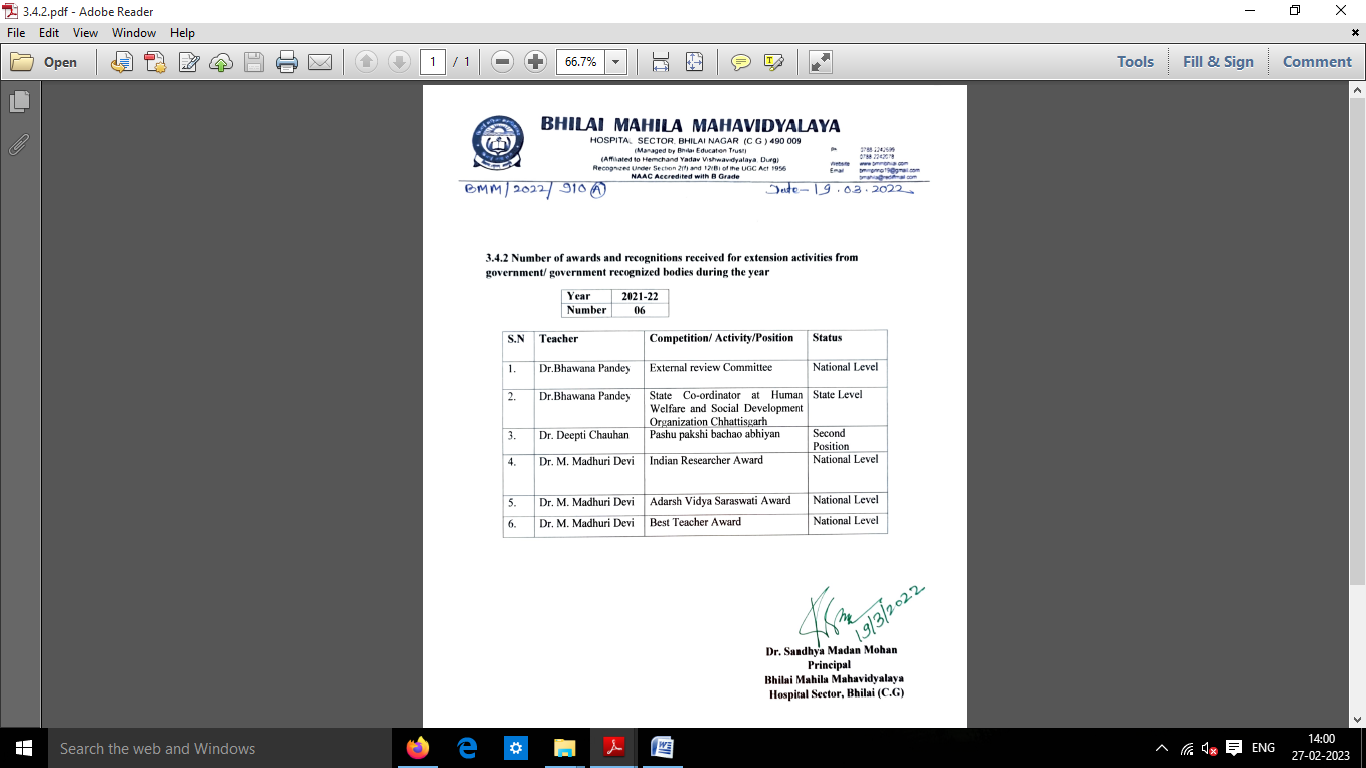 3.4.2 Number of awards and recognitions received for extension activities from government/ government recognized bodies during the year 2021-22.Sl.noTeacherCompetition Position 1.Dr.Bhawana PandeyExternal review CommiteeNational Level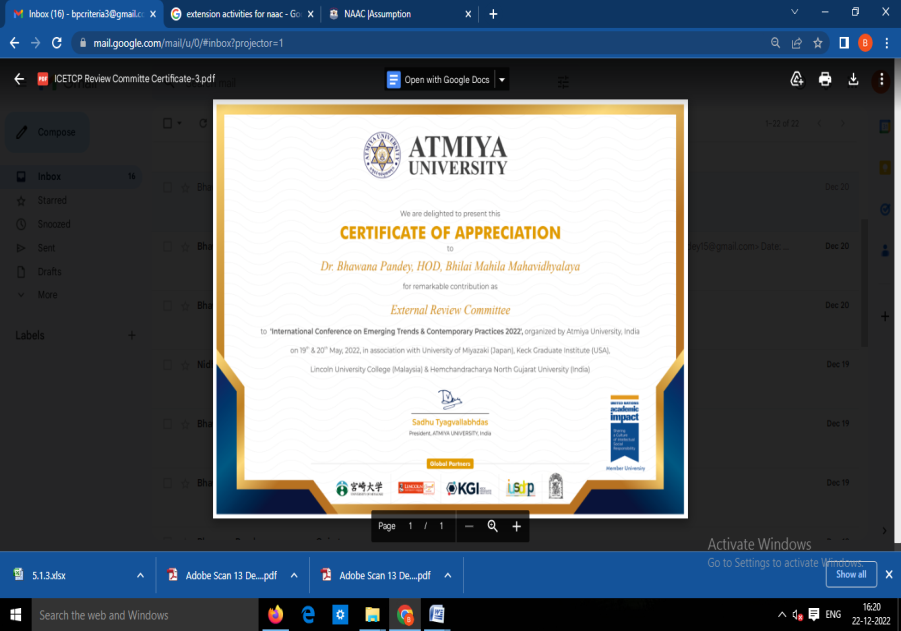 2.Dr.Bhawana PandeyState Co-ordinatorHuman Welfare and Social Development Organization Chhattisgarh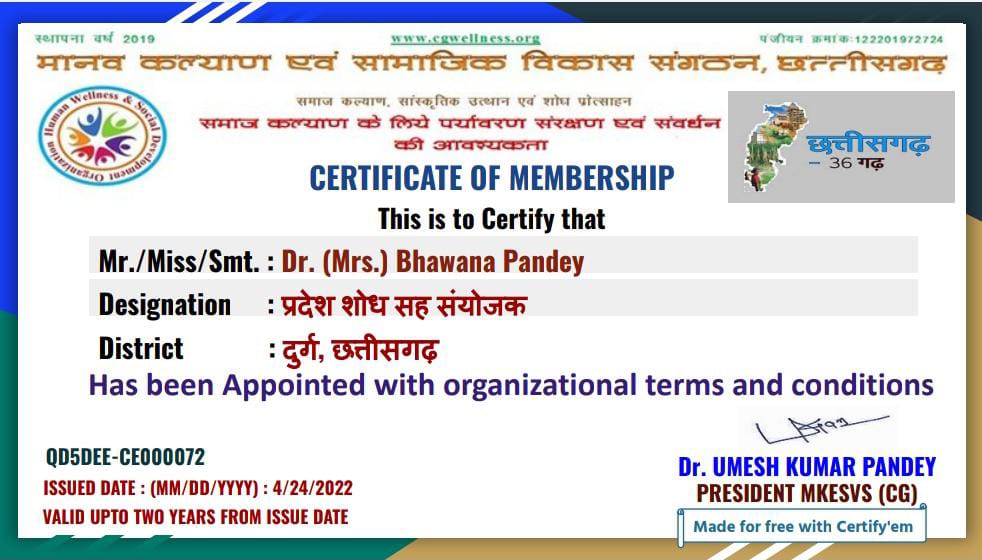 3Dr. Deepti ChauhanPashu pakshi bachao abhiyan2nd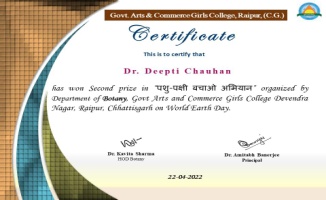 4Dr. M. Madhuri DeviIndian Researcher AwardNational Level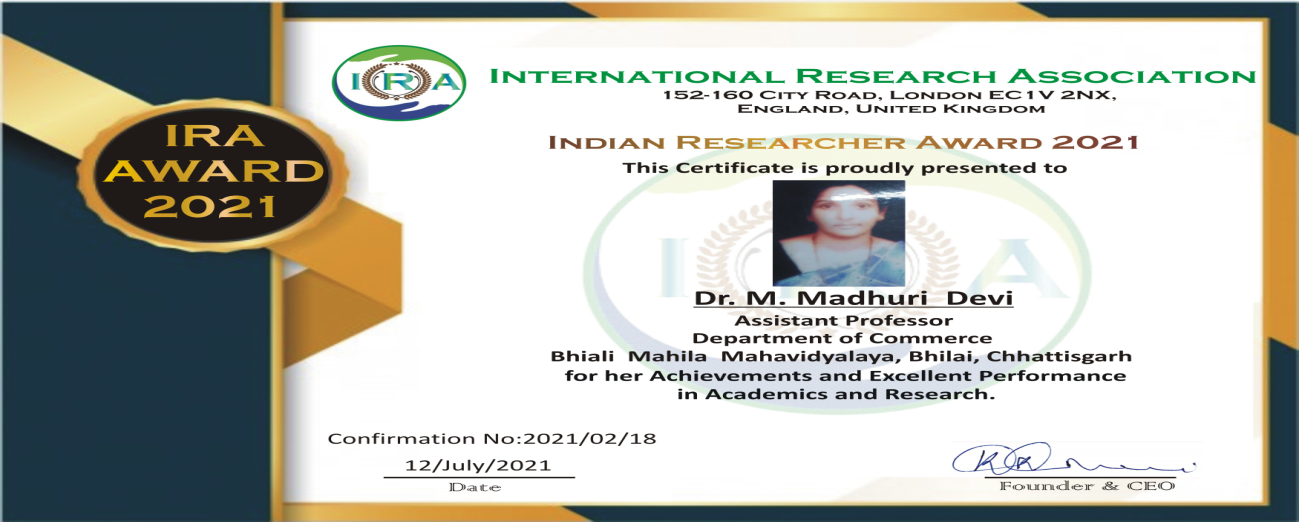 5Dr. M. Madhuri DeviAdarsh Vidya Saraswati AwardNational Level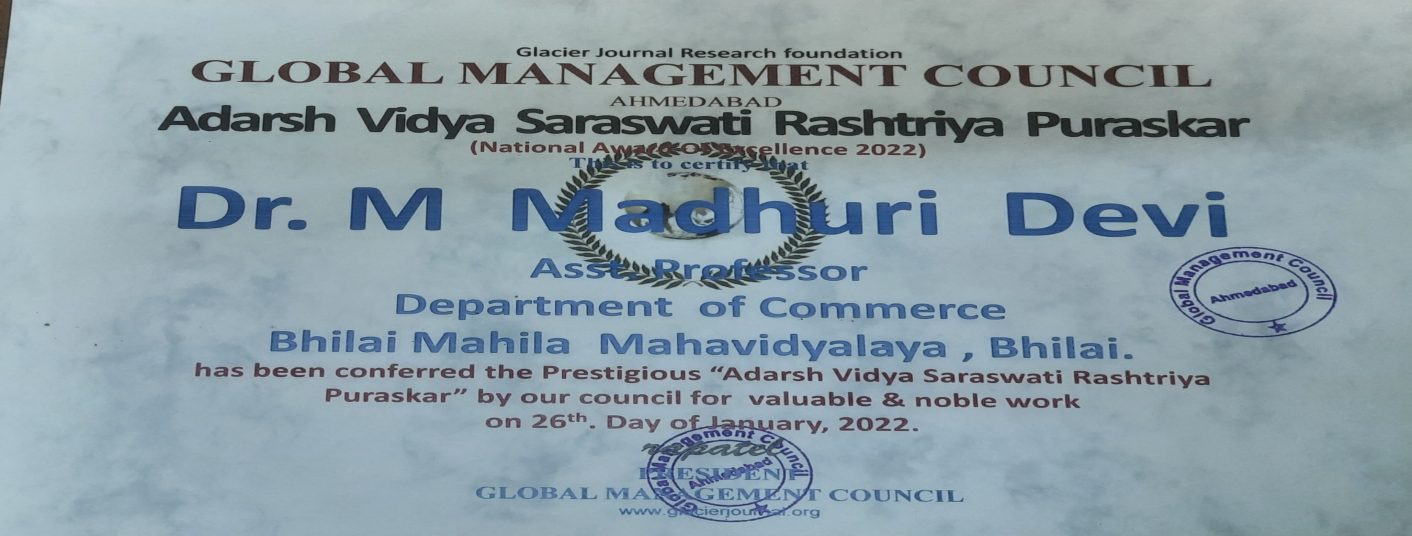 6Dr. M. Madhuri DeviBest Teacher AwardNational Level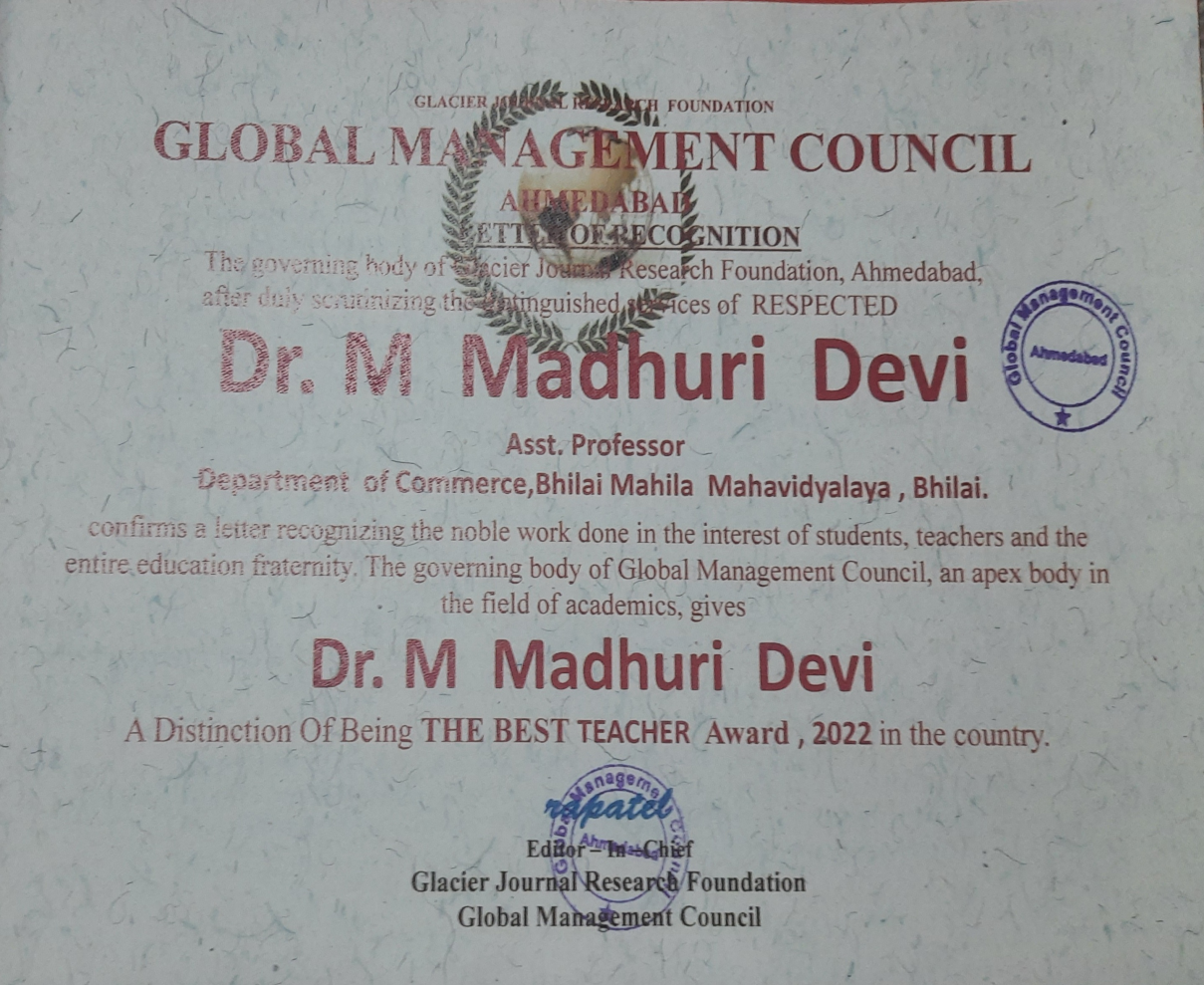 